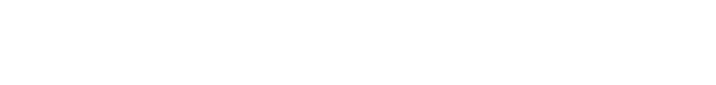 Cooran station platform upgradeAugust to December 2018Queensland Rail is upgrading and modernising the platform at Cooran station to improve facilities for customers. This is part  of a $4 million project to upgrade platforms at three  SunshineCoast line stations, replacing them with more durable, high level structures.We are staging works to ensure that customers are able to continue to access the train and platform during  construction.The first stage will involve works on the Brisbane end of the platform and will take approximately ten weeks with the second stage on the Gympie end to take approximately six  weeks.Thank you for your cooperation and patience as we work to improve your station.For  further information, call 13 16 17 or email  communityengagement.com.auCustomers requiring assistance with station access, call 13 16 17 or text only 0428 774 636